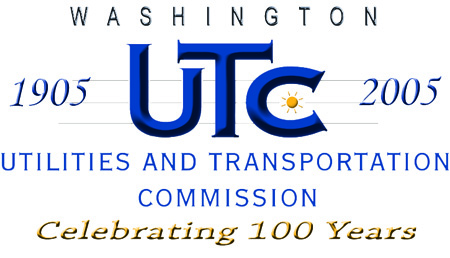 REGISTRATION AND COMPETITIVE CLASSIFICATION OF TELECOMMUNICATION COMPANIESAll telecommunications companies must register with the Utilities and Transportation Commission (UTC) prior to beginning operations in the state of . Refer to RCW 80.36, WAC 480-121, 480-80, and 480-120.The UTC has a policy of providing equal access to its services. To request this document in alternate formats, please call 360-664-1133.Complete the application form. Submit these forms via the Records Center Web portal or e-mail to records@wutc.wa.gov as an electronic attachment. UTC encourages electronic submission of filings. UTC will issue a registration certificate with an effective date 30 days from the date the completed application is received and approved.Include the following: Current Balance Sheet		 Latest Annual Report, if anyRegulatory Contact:Name:  Regulatory OfficerMailing Address:  353 Stevens Ave. S.W., Renton, WA 98057Phone Number:  4252074464						Fax Number:  2066944236E-mail:  regulatory@peninsulatelecom.comConsumer Questions and/or Complaint Contact:Name:  Andy ReillyTitle:  PresidentPhone Number:  4252074464						Fax Number:  2066942364E-mail:  regulatory@peninsulatelecom.comEmergency Contact:Name:  Andy ReillyTitle:  PresidentPhone Number:  4252074464						Fax Number:  2066944236E-mail:  andy@peninsulatelecom.comTelecommunication services that will be provided (check all that apply):	Local Exchange Service (Resale)				Data Services	Calling Cards							Prepaid Calling Cards	Alternate Operator Services					Directory Assistance	Long Distance Interlata					WATS (800/888)	Long Distance Intralata					Other, please specify:_Local Exchange Services (facilities based)__________________Telephone 360-664-1160 / Fax 360-586-1150TTY 360-586-8203 or 1-800-416-5289Website: www.wutc.wa.govCompetitive ClassificationYes      NoApplicant is subject to effective competition and requests waiver of regulatory requirements outlined in WAC 480-121-063 (1).Telecommunications Company InformationCompany Name:  Peninsula Telecom of Washington, LLCCompany Name:  Peninsula Telecom of Washington, LLCd/b/a:       d/b/a:       Company Mailing Address: 353 Stevens Ave. S.W.Company Mailing Address: 353 Stevens Ave. S.W.Company Mailing Address: 353 Stevens Ave. S.W.Company Mailing Address: 353 Stevens Ave. S.W.City/State/Zip:  Renton, WA 98057Web Site Address:       City/State/Zip:  Renton, WA 98057Web Site Address:       City/State/Zip:  Renton, WA 98057Web Site Address:       City/State/Zip:  Renton, WA 98057Web Site Address:       Unified Business Identification Number (UBI):  602-890-488(If you do not know your UBI number or need to request one contact the Department of Licensing at 360-664-1400)Questions regarding this application should be directed to:Unified Business Identification Number (UBI):  602-890-488(If you do not know your UBI number or need to request one contact the Department of Licensing at 360-664-1400)Questions regarding this application should be directed to:Unified Business Identification Number (UBI):  602-890-488(If you do not know your UBI number or need to request one contact the Department of Licensing at 360-664-1400)Questions regarding this application should be directed to:Unified Business Identification Number (UBI):  602-890-488(If you do not know your UBI number or need to request one contact the Department of Licensing at 360-664-1400)Questions regarding this application should be directed to:Name: Andy ReillyName: Andy ReillyName: Andy ReillyName: Andy ReillyPhone Number: 4252074464Fax Number: 206694236Fax Number: 206694236E-mail: andy@peninsulatelecom.comMailing Address:  353 Stevens Ave. S.W.Mailing Address:  353 Stevens Ave. S.W.Mailing Address:  353 Stevens Ave. S.W.Mailing Address:  353 Stevens Ave. S.W.City/State/Zip:  Renton, WA 98057City/State/Zip:  Renton, WA 98057City/State/Zip:  Renton, WA 98057City/State/Zip:  Renton, WA 98057Registered Agent (A Washington Agent is required if the company is located outside ):Registered Agent (A Washington Agent is required if the company is located outside ):Registered Agent (A Washington Agent is required if the company is located outside ):Name:  Andy ReillyName:  Andy ReillyName:  Andy ReillyMailing Address: 353 Stevens Ave. S.W.Mailing Address: 353 Stevens Ave. S.W.Mailing Address: 353 Stevens Ave. S.W.City/State/Zip: Renton, WA 98057Phone Number:  4252074464City/State/Zip: Renton, WA 98057Phone Number:  4252074464City/State/Zip: Renton, WA 98057Phone Number:  4252074464Name, address and title of each officer or director (attach additional pages if needed) Name, address and title of each officer or director (attach additional pages if needed) Name, address and title of each officer or director (attach additional pages if needed) NameAddressTitleAndy Reilly353 Stevens Ave. S.W.Renton, WA 98057President